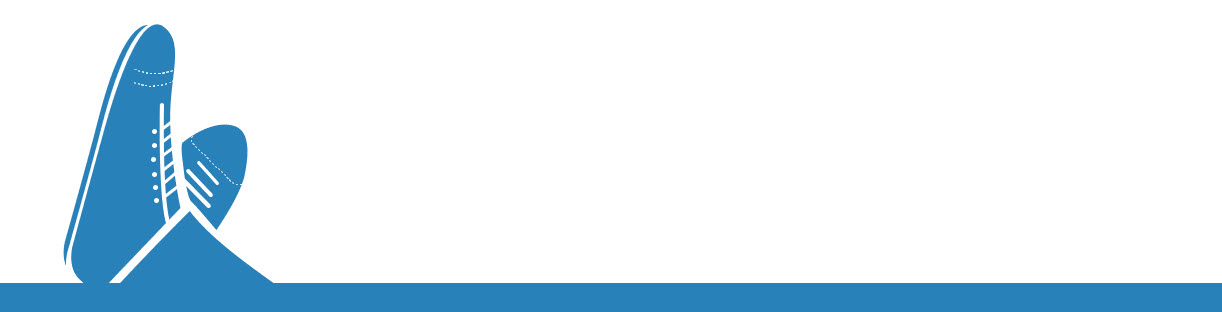 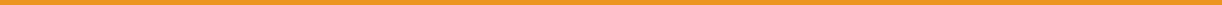 VALUE BUILDERMay 2018  WorkshopBreakfast, Business Workshops & NetworkingThe Value Builder System TM is a statistically proven method for increasing the value of a company by 71%DATE:May 16, 2018TIME:TIME:7:30AM-10AMLOCATION:ESG 4844 N. 300 W. YOUR WORKSHOP LEADERS:YOUR WORKSHOP LEADERS:YOUR WORKSHOP LEADERS:Geometric Growth: “Growing Your Business w/Ease”There are 4 ways to build business revenue and sales. Learn them and you will understand how your customers and sales people are key to identifying what is next in the growth of your company. In this workshop you will learn:• To get out of your own way, thereby increasing sales & revenue.• The things that are and aren’t working to grow your business.• How to identify the next product or service you should offer.• Prioritize your growth opportunities to maximize your time and efforts to bring in gobs of new business.Value Driver Spotlight – Growth PotentialOften companies fall into the trap of believing the only way to grow is to sell more to the same customers, or attract more customers like the ones they already service. While this is one way to grow, this perspective ultimately limits a company’s growth potential, and can cause the growth and value of the business to plateau and become stagnant.Learn how to keep your business fresh and growing on multiple fronts through proven strategies to expand using new products, geographical markets, and demographic segments.Geometric Growth: “Growing Your Business w/Ease”There are 4 ways to build business revenue and sales. Learn them and you will understand how your customers and sales people are key to identifying what is next in the growth of your company. In this workshop you will learn:• To get out of your own way, thereby increasing sales & revenue.• The things that are and aren’t working to grow your business.• How to identify the next product or service you should offer.• Prioritize your growth opportunities to maximize your time and efforts to bring in gobs of new business.Value Driver Spotlight – Growth PotentialOften companies fall into the trap of believing the only way to grow is to sell more to the same customers, or attract more customers like the ones they already service. While this is one way to grow, this perspective ultimately limits a company’s growth potential, and can cause the growth and value of the business to plateau and become stagnant.Learn how to keep your business fresh and growing on multiple fronts through proven strategies to expand using new products, geographical markets, and demographic segments.Geometric Growth: “Growing Your Business w/Ease”There are 4 ways to build business revenue and sales. Learn them and you will understand how your customers and sales people are key to identifying what is next in the growth of your company. In this workshop you will learn:• To get out of your own way, thereby increasing sales & revenue.• The things that are and aren’t working to grow your business.• How to identify the next product or service you should offer.• Prioritize your growth opportunities to maximize your time and efforts to bring in gobs of new business.Value Driver Spotlight – Growth PotentialOften companies fall into the trap of believing the only way to grow is to sell more to the same customers, or attract more customers like the ones they already service. While this is one way to grow, this perspective ultimately limits a company’s growth potential, and can cause the growth and value of the business to plateau and become stagnant.Learn how to keep your business fresh and growing on multiple fronts through proven strategies to expand using new products, geographical markets, and demographic segments.Geometric Growth: “Growing Your Business w/Ease”There are 4 ways to build business revenue and sales. Learn them and you will understand how your customers and sales people are key to identifying what is next in the growth of your company. In this workshop you will learn:• To get out of your own way, thereby increasing sales & revenue.• The things that are and aren’t working to grow your business.• How to identify the next product or service you should offer.• Prioritize your growth opportunities to maximize your time and efforts to bring in gobs of new business.Value Driver Spotlight – Growth PotentialOften companies fall into the trap of believing the only way to grow is to sell more to the same customers, or attract more customers like the ones they already service. While this is one way to grow, this perspective ultimately limits a company’s growth potential, and can cause the growth and value of the business to plateau and become stagnant.Learn how to keep your business fresh and growing on multiple fronts through proven strategies to expand using new products, geographical markets, and demographic segments.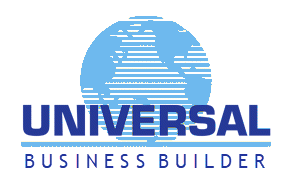 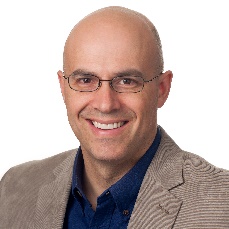 Roger Knecht, PresidentUniversal Business BuilderRoger Knecht, PresidentUniversal Business BuilderRoger Knecht, PresidentUniversal Business BuilderGeometric Growth: “Growing Your Business w/Ease”There are 4 ways to build business revenue and sales. Learn them and you will understand how your customers and sales people are key to identifying what is next in the growth of your company. In this workshop you will learn:• To get out of your own way, thereby increasing sales & revenue.• The things that are and aren’t working to grow your business.• How to identify the next product or service you should offer.• Prioritize your growth opportunities to maximize your time and efforts to bring in gobs of new business.Value Driver Spotlight – Growth PotentialOften companies fall into the trap of believing the only way to grow is to sell more to the same customers, or attract more customers like the ones they already service. While this is one way to grow, this perspective ultimately limits a company’s growth potential, and can cause the growth and value of the business to plateau and become stagnant.Learn how to keep your business fresh and growing on multiple fronts through proven strategies to expand using new products, geographical markets, and demographic segments.Geometric Growth: “Growing Your Business w/Ease”There are 4 ways to build business revenue and sales. Learn them and you will understand how your customers and sales people are key to identifying what is next in the growth of your company. In this workshop you will learn:• To get out of your own way, thereby increasing sales & revenue.• The things that are and aren’t working to grow your business.• How to identify the next product or service you should offer.• Prioritize your growth opportunities to maximize your time and efforts to bring in gobs of new business.Value Driver Spotlight – Growth PotentialOften companies fall into the trap of believing the only way to grow is to sell more to the same customers, or attract more customers like the ones they already service. While this is one way to grow, this perspective ultimately limits a company’s growth potential, and can cause the growth and value of the business to plateau and become stagnant.Learn how to keep your business fresh and growing on multiple fronts through proven strategies to expand using new products, geographical markets, and demographic segments.Geometric Growth: “Growing Your Business w/Ease”There are 4 ways to build business revenue and sales. Learn them and you will understand how your customers and sales people are key to identifying what is next in the growth of your company. In this workshop you will learn:• To get out of your own way, thereby increasing sales & revenue.• The things that are and aren’t working to grow your business.• How to identify the next product or service you should offer.• Prioritize your growth opportunities to maximize your time and efforts to bring in gobs of new business.Value Driver Spotlight – Growth PotentialOften companies fall into the trap of believing the only way to grow is to sell more to the same customers, or attract more customers like the ones they already service. While this is one way to grow, this perspective ultimately limits a company’s growth potential, and can cause the growth and value of the business to plateau and become stagnant.Learn how to keep your business fresh and growing on multiple fronts through proven strategies to expand using new products, geographical markets, and demographic segments.Geometric Growth: “Growing Your Business w/Ease”There are 4 ways to build business revenue and sales. Learn them and you will understand how your customers and sales people are key to identifying what is next in the growth of your company. In this workshop you will learn:• To get out of your own way, thereby increasing sales & revenue.• The things that are and aren’t working to grow your business.• How to identify the next product or service you should offer.• Prioritize your growth opportunities to maximize your time and efforts to bring in gobs of new business.Value Driver Spotlight – Growth PotentialOften companies fall into the trap of believing the only way to grow is to sell more to the same customers, or attract more customers like the ones they already service. While this is one way to grow, this perspective ultimately limits a company’s growth potential, and can cause the growth and value of the business to plateau and become stagnant.Learn how to keep your business fresh and growing on multiple fronts through proven strategies to expand using new products, geographical markets, and demographic segments.Speaker, Author, Business ValueBuilder & Trainer - Roger Knechtcan help you develop a team ofcommitted individuals for successand profits using proven systems.Speaker, Author, Business ValueBuilder & Trainer - Roger Knechtcan help you develop a team ofcommitted individuals for successand profits using proven systems.Speaker, Author, Business ValueBuilder & Trainer - Roger Knechtcan help you develop a team ofcommitted individuals for successand profits using proven systems.Geometric Growth: “Growing Your Business w/Ease”There are 4 ways to build business revenue and sales. Learn them and you will understand how your customers and sales people are key to identifying what is next in the growth of your company. In this workshop you will learn:• To get out of your own way, thereby increasing sales & revenue.• The things that are and aren’t working to grow your business.• How to identify the next product or service you should offer.• Prioritize your growth opportunities to maximize your time and efforts to bring in gobs of new business.Value Driver Spotlight – Growth PotentialOften companies fall into the trap of believing the only way to grow is to sell more to the same customers, or attract more customers like the ones they already service. While this is one way to grow, this perspective ultimately limits a company’s growth potential, and can cause the growth and value of the business to plateau and become stagnant.Learn how to keep your business fresh and growing on multiple fronts through proven strategies to expand using new products, geographical markets, and demographic segments.Geometric Growth: “Growing Your Business w/Ease”There are 4 ways to build business revenue and sales. Learn them and you will understand how your customers and sales people are key to identifying what is next in the growth of your company. In this workshop you will learn:• To get out of your own way, thereby increasing sales & revenue.• The things that are and aren’t working to grow your business.• How to identify the next product or service you should offer.• Prioritize your growth opportunities to maximize your time and efforts to bring in gobs of new business.Value Driver Spotlight – Growth PotentialOften companies fall into the trap of believing the only way to grow is to sell more to the same customers, or attract more customers like the ones they already service. While this is one way to grow, this perspective ultimately limits a company’s growth potential, and can cause the growth and value of the business to plateau and become stagnant.Learn how to keep your business fresh and growing on multiple fronts through proven strategies to expand using new products, geographical markets, and demographic segments.Geometric Growth: “Growing Your Business w/Ease”There are 4 ways to build business revenue and sales. Learn them and you will understand how your customers and sales people are key to identifying what is next in the growth of your company. In this workshop you will learn:• To get out of your own way, thereby increasing sales & revenue.• The things that are and aren’t working to grow your business.• How to identify the next product or service you should offer.• Prioritize your growth opportunities to maximize your time and efforts to bring in gobs of new business.Value Driver Spotlight – Growth PotentialOften companies fall into the trap of believing the only way to grow is to sell more to the same customers, or attract more customers like the ones they already service. While this is one way to grow, this perspective ultimately limits a company’s growth potential, and can cause the growth and value of the business to plateau and become stagnant.Learn how to keep your business fresh and growing on multiple fronts through proven strategies to expand using new products, geographical markets, and demographic segments.Geometric Growth: “Growing Your Business w/Ease”There are 4 ways to build business revenue and sales. Learn them and you will understand how your customers and sales people are key to identifying what is next in the growth of your company. In this workshop you will learn:• To get out of your own way, thereby increasing sales & revenue.• The things that are and aren’t working to grow your business.• How to identify the next product or service you should offer.• Prioritize your growth opportunities to maximize your time and efforts to bring in gobs of new business.Value Driver Spotlight – Growth PotentialOften companies fall into the trap of believing the only way to grow is to sell more to the same customers, or attract more customers like the ones they already service. While this is one way to grow, this perspective ultimately limits a company’s growth potential, and can cause the growth and value of the business to plateau and become stagnant.Learn how to keep your business fresh and growing on multiple fronts through proven strategies to expand using new products, geographical markets, and demographic segments.Geometric Growth: “Growing Your Business w/Ease”There are 4 ways to build business revenue and sales. Learn them and you will understand how your customers and sales people are key to identifying what is next in the growth of your company. In this workshop you will learn:• To get out of your own way, thereby increasing sales & revenue.• The things that are and aren’t working to grow your business.• How to identify the next product or service you should offer.• Prioritize your growth opportunities to maximize your time and efforts to bring in gobs of new business.Value Driver Spotlight – Growth PotentialOften companies fall into the trap of believing the only way to grow is to sell more to the same customers, or attract more customers like the ones they already service. While this is one way to grow, this perspective ultimately limits a company’s growth potential, and can cause the growth and value of the business to plateau and become stagnant.Learn how to keep your business fresh and growing on multiple fronts through proven strategies to expand using new products, geographical markets, and demographic segments.Geometric Growth: “Growing Your Business w/Ease”There are 4 ways to build business revenue and sales. Learn them and you will understand how your customers and sales people are key to identifying what is next in the growth of your company. In this workshop you will learn:• To get out of your own way, thereby increasing sales & revenue.• The things that are and aren’t working to grow your business.• How to identify the next product or service you should offer.• Prioritize your growth opportunities to maximize your time and efforts to bring in gobs of new business.Value Driver Spotlight – Growth PotentialOften companies fall into the trap of believing the only way to grow is to sell more to the same customers, or attract more customers like the ones they already service. While this is one way to grow, this perspective ultimately limits a company’s growth potential, and can cause the growth and value of the business to plateau and become stagnant.Learn how to keep your business fresh and growing on multiple fronts through proven strategies to expand using new products, geographical markets, and demographic segments.Geometric Growth: “Growing Your Business w/Ease”There are 4 ways to build business revenue and sales. Learn them and you will understand how your customers and sales people are key to identifying what is next in the growth of your company. In this workshop you will learn:• To get out of your own way, thereby increasing sales & revenue.• The things that are and aren’t working to grow your business.• How to identify the next product or service you should offer.• Prioritize your growth opportunities to maximize your time and efforts to bring in gobs of new business.Value Driver Spotlight – Growth PotentialOften companies fall into the trap of believing the only way to grow is to sell more to the same customers, or attract more customers like the ones they already service. While this is one way to grow, this perspective ultimately limits a company’s growth potential, and can cause the growth and value of the business to plateau and become stagnant.Learn how to keep your business fresh and growing on multiple fronts through proven strategies to expand using new products, geographical markets, and demographic segments.Geometric Growth: “Growing Your Business w/Ease”There are 4 ways to build business revenue and sales. Learn them and you will understand how your customers and sales people are key to identifying what is next in the growth of your company. In this workshop you will learn:• To get out of your own way, thereby increasing sales & revenue.• The things that are and aren’t working to grow your business.• How to identify the next product or service you should offer.• Prioritize your growth opportunities to maximize your time and efforts to bring in gobs of new business.Value Driver Spotlight – Growth PotentialOften companies fall into the trap of believing the only way to grow is to sell more to the same customers, or attract more customers like the ones they already service. While this is one way to grow, this perspective ultimately limits a company’s growth potential, and can cause the growth and value of the business to plateau and become stagnant.Learn how to keep your business fresh and growing on multiple fronts through proven strategies to expand using new products, geographical markets, and demographic segments.Geometric Growth: “Growing Your Business w/Ease”There are 4 ways to build business revenue and sales. Learn them and you will understand how your customers and sales people are key to identifying what is next in the growth of your company. In this workshop you will learn:• To get out of your own way, thereby increasing sales & revenue.• The things that are and aren’t working to grow your business.• How to identify the next product or service you should offer.• Prioritize your growth opportunities to maximize your time and efforts to bring in gobs of new business.Value Driver Spotlight – Growth PotentialOften companies fall into the trap of believing the only way to grow is to sell more to the same customers, or attract more customers like the ones they already service. While this is one way to grow, this perspective ultimately limits a company’s growth potential, and can cause the growth and value of the business to plateau and become stagnant.Learn how to keep your business fresh and growing on multiple fronts through proven strategies to expand using new products, geographical markets, and demographic segments.Geometric Growth: “Growing Your Business w/Ease”There are 4 ways to build business revenue and sales. Learn them and you will understand how your customers and sales people are key to identifying what is next in the growth of your company. In this workshop you will learn:• To get out of your own way, thereby increasing sales & revenue.• The things that are and aren’t working to grow your business.• How to identify the next product or service you should offer.• Prioritize your growth opportunities to maximize your time and efforts to bring in gobs of new business.Value Driver Spotlight – Growth PotentialOften companies fall into the trap of believing the only way to grow is to sell more to the same customers, or attract more customers like the ones they already service. While this is one way to grow, this perspective ultimately limits a company’s growth potential, and can cause the growth and value of the business to plateau and become stagnant.Learn how to keep your business fresh and growing on multiple fronts through proven strategies to expand using new products, geographical markets, and demographic segments.Geometric Growth: “Growing Your Business w/Ease”There are 4 ways to build business revenue and sales. Learn them and you will understand how your customers and sales people are key to identifying what is next in the growth of your company. In this workshop you will learn:• To get out of your own way, thereby increasing sales & revenue.• The things that are and aren’t working to grow your business.• How to identify the next product or service you should offer.• Prioritize your growth opportunities to maximize your time and efforts to bring in gobs of new business.Value Driver Spotlight – Growth PotentialOften companies fall into the trap of believing the only way to grow is to sell more to the same customers, or attract more customers like the ones they already service. While this is one way to grow, this perspective ultimately limits a company’s growth potential, and can cause the growth and value of the business to plateau and become stagnant.Learn how to keep your business fresh and growing on multiple fronts through proven strategies to expand using new products, geographical markets, and demographic segments.Geometric Growth: “Growing Your Business w/Ease”There are 4 ways to build business revenue and sales. Learn them and you will understand how your customers and sales people are key to identifying what is next in the growth of your company. In this workshop you will learn:• To get out of your own way, thereby increasing sales & revenue.• The things that are and aren’t working to grow your business.• How to identify the next product or service you should offer.• Prioritize your growth opportunities to maximize your time and efforts to bring in gobs of new business.Value Driver Spotlight – Growth PotentialOften companies fall into the trap of believing the only way to grow is to sell more to the same customers, or attract more customers like the ones they already service. While this is one way to grow, this perspective ultimately limits a company’s growth potential, and can cause the growth and value of the business to plateau and become stagnant.Learn how to keep your business fresh and growing on multiple fronts through proven strategies to expand using new products, geographical markets, and demographic segments.We recommend you get your FREE Value Builder Score before you come to the workshop.We recommend you get your FREE Value Builder Score before you come to the workshop.We recommend you get your FREE Value Builder Score before you come to the workshop.“Build it!  Own it!  Sell it profitably!”“Build it!  Own it!  Sell it profitably!”“Build it!  Own it!  Sell it profitably!”“Build it!  Own it!  Sell it profitably!”For a FREE business score go to:www.universalbusinessbuilder.com For a FREE business score go to:www.universalbusinessbuilder.com For a FREE business score go to:www.universalbusinessbuilder.com REGISTER TODAY AT: universalaccounting.com/value-builder-workshopsDATE: Wednesday, May 16th, 2018 TIME: 7:30AM-10:00AMLOCATION:  Employer Solutions Group/ESG 4844 N. 300 West, ste. 100, REGISTER TODAY AT: universalaccounting.com/value-builder-workshopsDATE: Wednesday, May 16th, 2018 TIME: 7:30AM-10:00AMLOCATION:  Employer Solutions Group/ESG 4844 N. 300 West, ste. 100, REGISTER TODAY AT: universalaccounting.com/value-builder-workshopsDATE: Wednesday, May 16th, 2018 TIME: 7:30AM-10:00AMLOCATION:  Employer Solutions Group/ESG 4844 N. 300 West, ste. 100, REGISTER TODAY AT: universalaccounting.com/value-builder-workshopsDATE: Wednesday, May 16th, 2018 TIME: 7:30AM-10:00AMLOCATION:  Employer Solutions Group/ESG 4844 N. 300 West, ste. 100, 